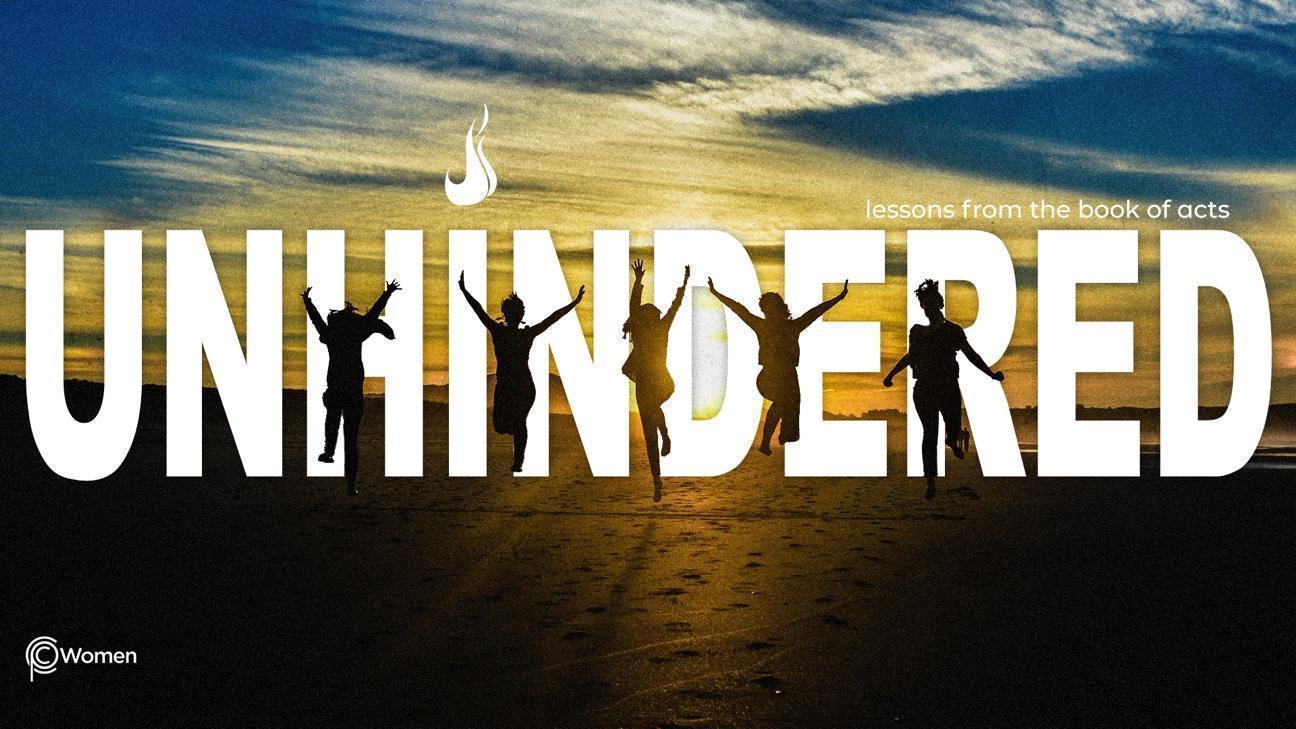 ____________________________________________________________________________LESSON 16     ACTS 181.  How did your thinking or behavior change after studying Acts 17, and how was that reflected to others as you moved through your week?2.  As you pray and read Acts 18, jot down a verse that draws your attention and explain why it stands out. Then write a question about something you read; it could be about a word, event, or historical context. As you study, try to answer your own question.3.  Who were Priscilla and Aquila, and what was their connection with Paul, as told in V1-4? See also V18-19. 4.  a) Read V5-11 and describe Paul’s state of mind.  What additional insights do you gain about him from the following: 1 Corinthians 2:1-3Acts 13:45-47c) Put in your own words the assurances God gives Paul in Acts 18:9-10. How was Paul influenced by the vision in V11?5.  In V12-18a, what opposition does Paul face and in what ways does God keep His promise to protect Paul?6.  Luke recounts Paul’s travels throughout many cities in V18-23. What do you notice about Paul’s purpose, heart, and/or approach to ministry? 7.  V24-28 paints a beautiful picture of the brothers and sisters of the early church. What do you observe about each of the following?ApollosPriscilla and AquilaThe believers in Ephesus and Achaia8.  a) Who is someone in your life that has taught about Jesus accurately and encouraged or mentored you in your faith? What do you appreciate about them? b) Who is someone in your life who needs encouragement, truth, or help in their understanding in the way of God and are you willing to extend an invitation to them?9.  REFLECT ON THE WORDS OF JESUS	Before Jesus ascends to Heaven, He tells His disciples in Matthew 28:18-20, “All authority in heaven and on earth has been given to me. Therefore go and make disciples of all nations, baptizing them in the name of the Father and of the Son and of the Holy Spirit, and teaching them to obey everything I have commanded you. And surely I am with you always, to the very end of the age.” Write a prayer claiming His promises in today’s Scriptures and how you will live more unhindered because of them.NAME                                                                          PRAYER REQUEST